fr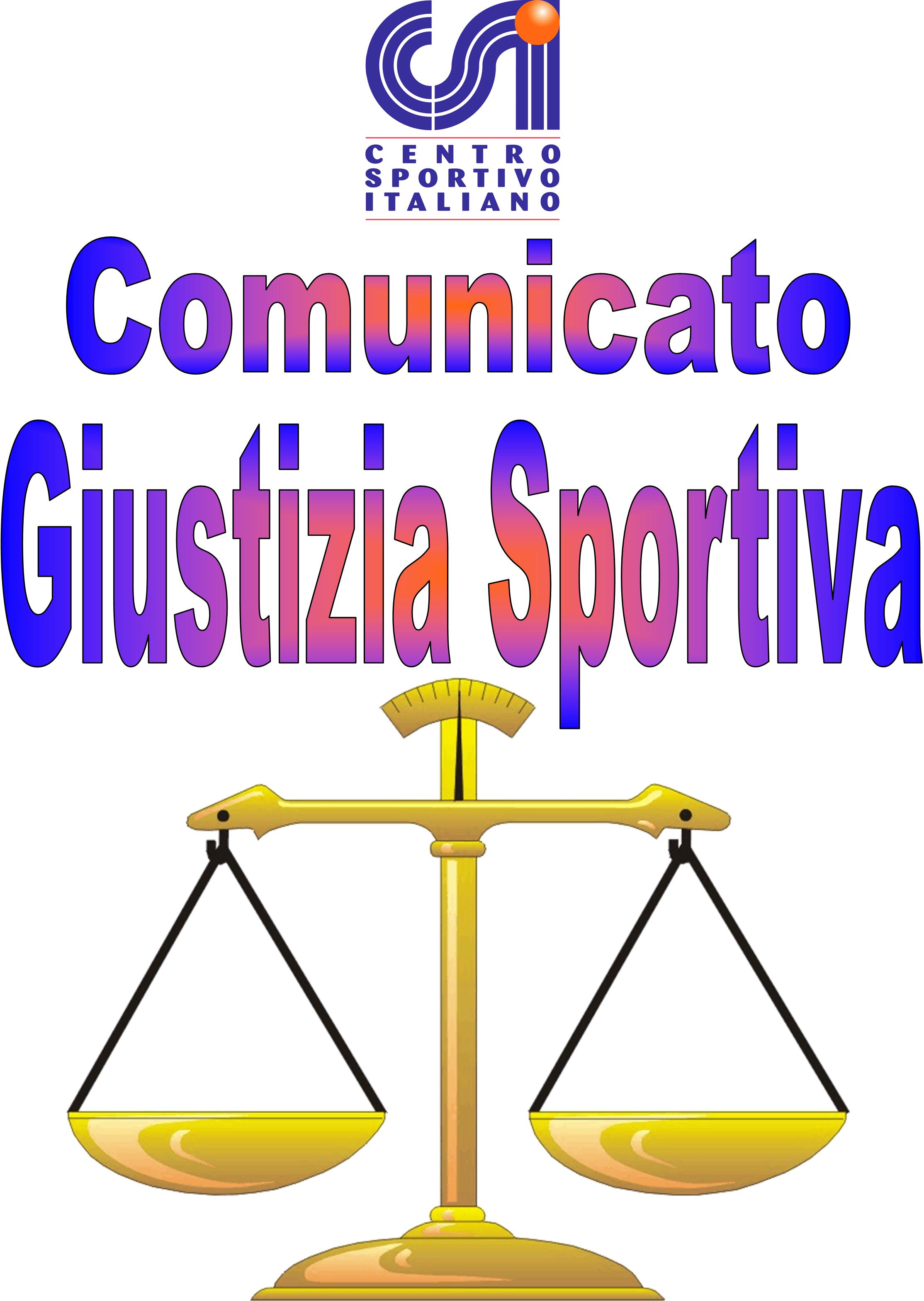 Comunicato Ufficiale nr. 01 – DATA 19 – 09 - 2016                                     Calcio a 5 Terni LeagueRISULTATI CALCIO A 5SERIE APROVVEDIMENTI DISCIPLINARI CALCIO A 5 CARTELLINO AZZURRONominativo:                                                                                                      SocietàDaniele Zurli                                                                                               Acqua & SaponeLuca Possanzini                                                                                          White DevilsMatteo Menghini (declassato ad ammonizione)                                                Centro Tim Luca Luzzi                                    GIOCATORI AMMONITINominativo:                                                                                                      SocietàFrancesco Di Patrizi                                                                                     Perticara ClubFederico Rossi                                                                                              Papa Boys         Massimiliano Capotosti                                                                                B.B MilfGIOCATORI ESPULSINominativo:                                 turni di squalifica                                        SocietàMatteo Menghini                                      1                                                    Centro Tim Luca Luzzi(amm. + c.azzurro) Andrea Menta                                            2                                                    Clinica Iphone AxN( Espressioni offensive nei confronti dell'ufficiale di gara).PROVVEDIMENTI A CARICO DEI GIOCATORI:                                                                                                                  Il Giudice sportivo    001A Acqua & Sapone – Perticara Club6 - 10 V.P.D002A A.C Denti – White Devils12 - 5 V.P.D003A Black Hats – Goldbet B.B Milf5 - 1 V.P.D004A Ares Ca5 – Papa Boys8 - 2 V.P.D005A Centro Tim Luca Luzi – Clinica Iphone AxN7 - 4 V.P.D